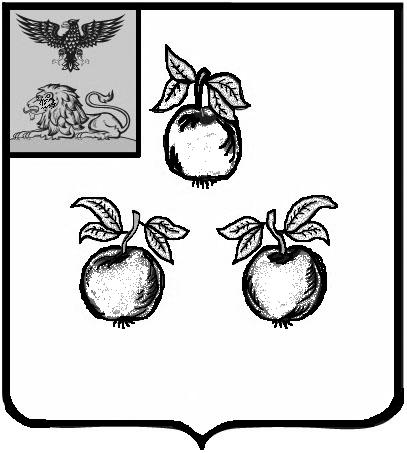 БЕЛГОРОДСКАЯ ОБЛАСТЬАДМИНИСТРАЦИЯ МУНИЦИПАЛЬНОГО РАЙОНА«КОРОЧАНСКИЙ РАЙОН» ПОСТАНОВЛЕНИЕКороча«_____»__________________ 2024 г.                                                                                                            №_________О выявлении правообладателя ранее учтенного объекта недвижимостиВ соответствии со статьей 69.1 Федерального закона от 13 июля 2015 года № 218-ФЗ «О государственной регистрации недвижимости» администрация муниципального района «Корочанский район» п о с т а н о в л я е т: В отношении жилого дома с кадастровым номером 31:09:0107001:201 общей площадью 31,5 кв.м, расположенного по адресу: Белгородская область, Корочанский район, с. Кощеево, в качестве его правообладателя, владеющего данным объектом недвижимости на праве собственности, выявлена Шонина Валентина Ивановна, … года рождения,  место рождения: … , паспорт гражданина Российской Федерации серия … № …, выдан … года, код подразделения: … , СНИЛС … , проживающая по адресу: … .Право собственности Шониной Валентины Ивановны на указанный 
в пункте 1 настоящего постановления объект недвижимости подтверждается договором купли-продажи от … года, серия … № … , удостоверенного Визирякиным Анатолием Матвеевичем, нотариусом Корочанского нотариального округа Белгородской области … года и зарегистрированного 
в реестре за № … .Указанный в пункте 1 настоящего постановления объект недвижимости не прекратил свое существование, что подтверждается актом    осмотра от 09 февраля 2024 года.Комитету муниципальной собственности и земельных отношений администрации района (Бувалко И.В.) в срок не более пяти рабочих дней со дня принятия данного постановления:– направить заявление о внесении в Единый государственный реестр недвижимости сведений о правообладателе на указанный в пункте 1 настоящего постановления объект недвижимости;– направить копию данного постановления Шониной В.И. по адресу регистрации по месту жительства, либо вручить с распиской в получении.Директору МКУ «Административно-хозяйственный центр обеспечения деятельности органов местного самоуправления муниципального района «Корочанский район» Кладиенко Е.А.:– обеспечить размещение настоящего постановления на официальном сайте органов местного самоуправления муниципального района «Корочанский район» в информационно-коммуникационной сети общего пользования.Контроль за исполнением постановления возложить на заместителя главы администрации района – председателя комитета муниципальной собственности и земельных отношений Бувалко И.В.Глава администрацииКорочанского района                                                                        Н.В. Нестеров 